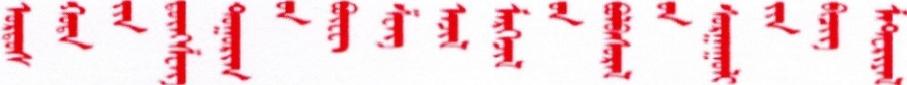 鄂尔多斯市东胜区博生职业培训学校文件博生发〔2023〕44号                 签发人：宋丽琼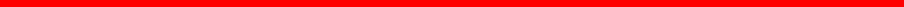 鄂尔多斯市东胜区博生职业培训学校职业技能等级认定成绩公示现将2023年9月1日鄂尔多斯市东胜区博生职业培训学校第17批次： 电工(中级)58人、电工(高级)4人，手工木工(中级)35人、企业人 力资源管理师(中级)8人、公共营养师(中级)14人，共计119 人职业 技能等级认定评价成绩进行公示，对本次评价的公示结果如有异议，请通 过电话或书面形式于2023年9月18前向鄂尔多斯市东胜区博生职业培训学校反映。公示时间：自2023年9月12日至2023年9月18日止联系电话：0477-8586883;0477-5127127;15147797866联 系 人 ： 刘丽霞附    件： 职业技能等级认定成绩花名册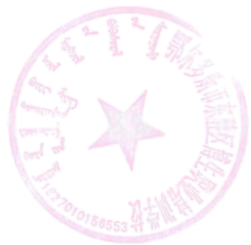 鄂尔多斯市东胜区博生职业培训学校2023年9月12日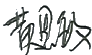 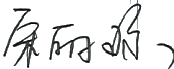 计划名称：20230901博生职业培训学校第17批认定计划编号：23151000020021职业技能等级认定成绩花名册填报日期：2023年09月12日机构名称：鄂尔多斯市东胜区博生职业培训学校填报人：第1页，共11页。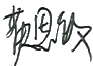 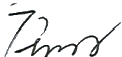 计划名称：20230901博生职业培训学校第17批认定计划编号：23151000020021职业技能等级认定成绩花名册填报日期：2023年09月12日机构名称：鄂尔多斯市东胜区博生职业培训学校负责人：第2页，共11 页。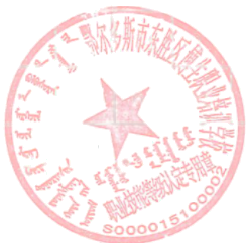 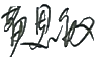 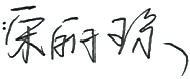 计划名称：20230901博生职业培训学校第17批认定计划编号：23151000020021职业技能等级认定成绩花名册填报日期：2023年09月12日机构名称：鄂尔多斯市东胜区博生职业培训学校填报人：第3页，共11页。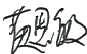 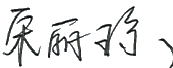 计划名称：20230901博生职业培训学校第17批认定计划编号：23151000020021职业技能等级认定成绩花名册填报日期：2023年09月12日机构名称：鄂尔多斯市东胜区博生职业培训学校负责人：第4页，共11 页。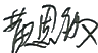 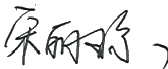 计划名称：20230901博生职业培训学校第17批认定计划编号：23151000020021职业技能等级认定成绩花名册填报日期：2023年09月12日机构名称：鄂尔多斯市东胜区博生职业培训学校负责人：第 5 页，共11页。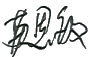 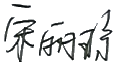 计划名称：20230901博生职业培训学校第17批认定计划编号：23151000020021职业技能等级认定成绩花名册填报日期：2023年09月12日机构名称：鄂尔多斯市东胜区博生职业培训学校填报人：第6页，共11页。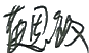 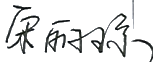 计划名称：20230901博生职业培训学校第17批认定计划编号：23151000020021职业技能等级认定成绩花名册填报日期：2023年09月12日机构名称：鄂尔多斯市东胜区博生职业培训学校负责人：第7页，共11页。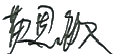 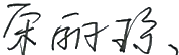 计划名称：20230901博生职业培训学校第17批认定计划编号：23151000020021职业技能等级认定成绩花名册填报日期：2023年09月12日机构名称：鄂尔多斯市东胜区博生职业培训学校单位： ( 章 )第8页，共11 页。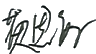 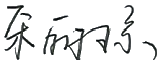 计划名称：20230901博生职业培训学校第17批认定计划编号：23151000020021职业技能等级认定成绩花名册填报日期：2023年09月12日机构名称：鄂尔多斯市东胜区博生职业培训学校负责人：第9页，共11页。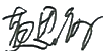 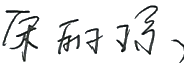 计划名称：20230901博生职业培训学校第17批认定计划编号：23151000020021职业技能等级认定成绩花名册填报日期：2023年09月12日机构名称：鄂尔多斯市东胜区博生职业培训学校填报人：第10页，共11页。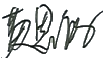 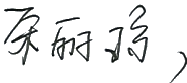 计划名称：20230901博生职业培训学校第17批认定计划编号：23151000020021职业技能等级认定成绩花名册填报日期：2023年09月12日机构名称：鄂尔多斯市东胜区博生职业培训学校负责人：第11 页，共11 页。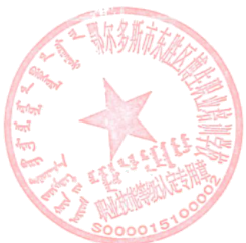 序号准考证号姓名性别证件号码文化程度职业工种技能等级考核成绩考核成绩考核成绩考核成绩考核成绩序号准考证号姓名性别证件号码文化程度职业工种技能等级职业 道德理论技能综合工作 业绩12309011510000200001段良祥男140311199303231517高中室内木装修工四级/中级工—缺考缺考———22309011510000200002方磊男61043119891019223X高中室内木装修工四级/中级工—6363———32309011510000200003李超男211224198510102233高中室内木装修工四级/中级工—6361———42309011510000200004李臣男152323198011184012高中室内木装修工四级/中级工6363.3——52309011510000200005李谦男152323198602284015中等专业学 校室内木装修工四级/中级工—6362.7———62309011510000200006王亮男152323197304033491高中室内木装修工四级/中级工6669.7———-72309011510000200007张凤范女211224197312061149高中室内木装修工四级/中级工—6464—-——82309011510000200008张海谊女152323199604054322中等专业学 校室内木装修工四级/中级工6561.7——92309011510000200009赵丽杰女211224197907262206高中室内木装修工四级/中级工—6961.3———102309011510000200010王伟男230304198205104219技校室内木装修工四级/中级工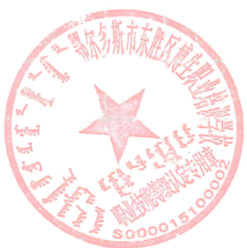 7066.3———112309011510000200011于刚男210621197505042392高中室内木装修工四级/中级工一6361.7——证件号码序号准考证号姓名性别证件号码文化程度职业工种技能等级考核成绩考核成绩考核成绩考核成绩序号准考证号姓名性别证件号码文化程度职业工种技能等级职业 道德理论技能综合工作 业绩232309011510000200023任鹏震男140426198909290816中等专业学 校室内木装修工四级/中级工—6663.7242309011510000200024李娜女152625199005134522中等专业学 校室内木装修工四级/中级工—缺考缺考——252309011510000200025霍建军男15282419700216481X高中室内木装修工四级/中级工—6763——262309011510000200026刘凯男152824198911257719高中室内木装修工四级/中级工—6460.7———272309011510000200027姬四小女152722198703075226中等专业学 校室内木装修工四级/中级工—6460.7————282309011510000200028李玉兰女140622198706050025大学专科和 专科学校室内木装修工四级/中级工—7362.3—292309011510000200029郭燕萍女152701197609063927中等专业学 校室内木装修工四级/中级工—-6462.3302309011510000200030范外姓女152722197404170325中等专业学 校室内木装修工四级/中级工—缺考缺考———312309011510000200031袁丽娜女150121199201115527大学本科室内木装修工四级/中级工6363322309011510000200032刘瑞峰男152726199612273315大学专科和 专科学校室内木装修工四级/中级工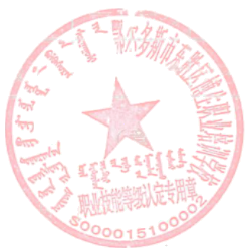 缺考缺考——332309011510000200033杨宇男150125199507220616大学本科室内木装修工四级/中级工缺考缺考——序号准考证号姓名性别证件号码文化程度职业工种技能等级考核成绩考核成绩考核成绩考核成绩考核成绩序号准考证号姓名性别证件号码文化程度职业工种技能等级职业 道德理论技能综合工作 业绩342309011510000200034谢建男130682198510056016高中室内木装修工四级/中级工7068.3———352309011510000200035张志霞女152527199410260925中等专业学 校室内木装修工四级/中级工——6662.3———362309011510000200036李新宇男152728200110164811大学专科和专科学校电工四级/中级工7378—-——372309011510000200037闫圣国男372926197803014511高中电工四级/中级工—6761————382309011510000200038韩永红男152727196801120038高中电工四级/中级工6277.7————392309011510000200039王忠文男152323197604224038高中电工四级/中级工—6161.7———402309011510000200040闫宝龙男152323197612274019高中电工四级/中级工—6263.3————412309011510000200041屈茂林男152824196903085014高中电工四级/中级工—6361.7————422309011510000200042孙冬雨男15232319920121781X高中电工四级/中级工—6260.3————432309011510000200043刘闯男230182197602031432高中电工四级/中级工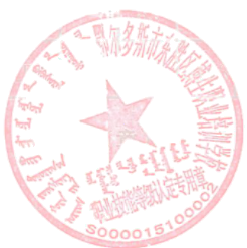 6360.3——442309011510000200044马博男612601199606205218高中电工四级/中级工7061.3————序号准考证号姓名性别证件号码文化程度职业工种技能等级考核成绩考核成绩考核成绩考核成绩考核成绩序号准考证号姓名性别证件号码文化程度职业工种技能等级职业 道德理论技能综合工作 业绩452309011510000200045程相威男372923199103023513高中电工四级/中级工6160.3——462309011510000200046石鑫男230202198809102419高中电工四级/中级工缺考缺考—-——472309011510000200047张海英女152323197806064028高中电工四级/中级工—6863—482309011510000200048贾闽生男410328198205139619高中电工四级/中级工6260—-492309011510000200049王世忠男152726197412232712中等专业学 校电工四级/中级工6177.3——502309011510000200050田留蝉女152726197704042742中等专业学 校电工四级/中级工—6577———512309011510000200051王叶平男152727198210263917中等专业学 校电工四级/中级工6374——522309011510000200052辛文慧女152824198109213647大学专科和 专科学校电工四级/中级工—6269.3———532309011510000200053温喜平男15282419811015361大学专科和 专科学校电工四级/中级工6470.3——542309011510000200054孔三平男150221198101151054中等专业学 校电工四级/中级工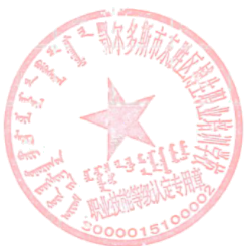 6564.7—-552309011510000200055牛慧彪男152726197406253912中等专业学 校电工四级/中级工6267序号准考证号姓名性别证件号码文化程度职业工种技能等级考核成绩考核成绩考核成绩考核成绩考核成绩序号准考证号姓名性别证件号码文化程度职业工种技能等级职业 道德理论技能综合工作 业绩562309011510000200056张炜男15272419870826001X大学本科电工四级/中级工—7374.7—572309011510000200057张猛男152724199210090011大学专科和 专科学校电工四级/中级工—7475.7———582309011510000200058田雨男142325199603193559中等专业学 校电工四级/中级工—6473.3———592309011510000200059徐惠男152827198804025436高中电工四级/中级工6474—-602309011510000200060张建平男152701198006053310高级技校电工四级/中级工6267.7——612309011510000200061王宏卫男152627199110210518大学专科和 专科学校电工四级/中级工6579.3622309011510000200062马旺男152728199005084814中等专业学 校电工四级/中级工6266.7——632309011510000200063贾盼男370982198612037079大学专科和 专科学校电工四级/中级工—6369———642309011510000200064顾宫权男41012619790318251X大学专科和 专科学校电工四级/中级工—7270——-652309011510000200065牛瑞胜男142636198101174113中等专业学 校电工四级/中级工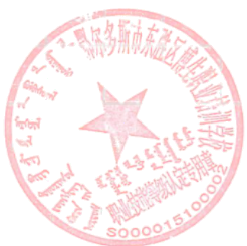 —6360——-662309011510000200066周亚军男41018219861213293X大学专科和 专科学校电工四级/中级工6266.7——序号准考证号姓名性别证件号码文化程度职业工种技能等级考核成绩考核成绩考核成绩考核成绩考核成绩序号准考证号姓名性别证件号码文化程度职业工种技能等级职业 道德理论技能综合工作 业绩672309011510000200067杨永琦男370883200202261212大学专科和 专科学校电工四级/中级工—46缺考—682309011510000200068王万利男410182198408041416高中电工四级/中级工—8577.3———692309011510000200069王海东男150429198504264610中等专业学 校电工四级/中级工—6278————702309011510000200070祁丽丽女152725198004102124大学专科和 专科学校电工四级/中级工—6265.7————712309011510000200071邱润小男152722198204194917高中电工四级/中级工—6161.7————722309011510000200072刘伯权男15020719860402501X大学专科和 专科学校电工四级/中级工6365.7732309011510000200073马淑娟女152722198709162160大学本科电工四级/中级工—6276.7———742309011510000200074冉旭男152827199001303310大学本科电工四级/中级工6376.7————752309011510000200075杨托娅女152723198712126626大学专科和 专科学校电工四级/中级工—6474.3———762309011510000200076甄达文男152701199706010930技校电工四级/中级工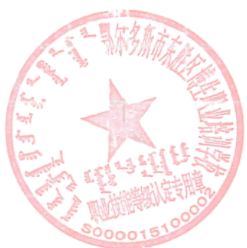 6776.7——772309011510000200077王丽琴女152722198810260021大学本科电工四级/中级工6681——-序号准考证号姓名性别证件号码文化程度职业工种技能等级考核成绩考核成绩考核成绩考核成绩考核成绩序号准考证号姓名性别证件号码文化程度职业工种技能等级职业 道德理论技能综合工作 业绩782309011510000200078王占广男150623199811101819高中电工四级/中级工—-6775———792309011510000200079李捷女152102197605291221大学本科电工四级/中级工—6764.7———802309011510000200080赵丹女152722199011232424大学本科电工四级/中级工—6263———812309011510000200081马嫣聪女152701199511170328大学专科和 专科学校电工四级/中级工—6660.3———822309011510000200082郭晶晶女152701198912280347大学本科电工四级/中级工—6667.7————832309011510000200083赵欢雄男152723198406203910大学专科和 专科学校电工四级/中级工—6673.3————842309011510000200084王梦娇女152827199004223324大学本科电工四级/中级工—6478.7———852309011510000200085郭素青女142202198405231927大学本科电工四级/中级工6379.3——862309011510000200086曹婉婷女152701200203040324大学专科和 专科学校公共营养师四级/中级工7367872309011510000200087刘润蓉女152723200504031526技校公共营养师四级/中级工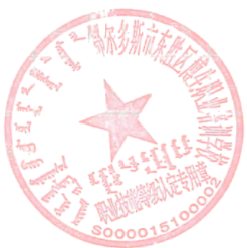 7978———882309011510000200088刘浩鑫男150626200601230510技校公共营养师四级/中级工6465————序号准考证号姓名性别证件号码文化程度职业工种技能等级考核成绩考核成绩考核成绩考核成绩序号准考证号姓名性别证件号码文化程度职业工种技能等级职业 道德理论技能综合工作 业绩892309011510000200089王佳敏女152527200506263624技校公共营养师四级/中级工—7674——902309011510000200090赵杰雅女150204200503032123技校公共营养师四级/中级工—7673———912309011510000200091白海峰女152726198709264824大学本科公共营养师四级/中级工—缺考缺考———922309011510000200092刘昱萱女152722200509173922高中公共营养师四级/中级工7460——932309011510000200093蔺婉婷女152701200508093929技校公共营养师四级/中级工—6470———942309011510000200094高诵妤男150627200602140337职高公共营养师四级/中级工7570——952309011510000200095尚思妤女152701200111223924高中公共营养师四级/中级工6477——962309011510000200096边羽婷女152701200510154524技校公共营养师四级/中级工—6564————972309011510000200097师瑞男140181200601120077职高公共营养师四级/中级工6463—982309011510000200098梁悦女152728200504293624职高公共营养师四级/中级工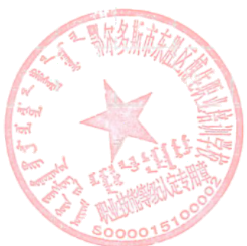 7375—992309011510000200099王乐女152824198412045543中等专业学 校公共营养师四级/中级工缺考缺考—-—序号准考证号姓名性别证件号码文化程度职业工种技能等级考核成绩考核成绩考核成绩考核成绩考核成绩序号准考证号姓名性别证件号码文化程度职业工种技能等级职业 道德理论技能综合工作 业绩1002309011510000200100张奔男610528199210193313大学专科和 专科学校电工三级/高级工—6275—1012309011510000200101李如宾男371526198802101236中等专业学 校电工三级/高级工—-6375—1022309011510000200102杨勇男15282219950706241X大学专科和 专科学校电工三级/高级工—6264—1032309011510000200103张恒男152722199203132110大学专科和 专科学校电工三级/高级工6965.3————1042309011510000200104张衢男152701199403210310大学本科电工四级/中级工缺考63.3—-——1052309011510000200105李香女612724199308011669技校电工四级/中级工6575——1062309011510000200106常菊女612724198809111524中等专业学 校电工四级/中级工—6779———1072309011510000200107刘妙女15263219830807030X中等专业学 校电工四级/中级工6676.7——1082309011510000200108张娟娟女612727198609073024大学专科和 专科学校电工四级/中级工—6666.7———1092309011510000200109张秋兰女150202198707254825中等专业学 校电工四级/中级工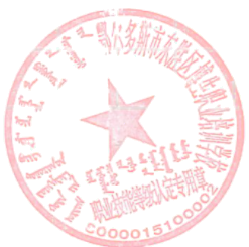 6476.3—1102309011510000200110侯小龙男15272519990312441X大学专科和 专科学校电工四级/中级工6662.7序号准考证号姓名性别证件号码文化程度职业工种技能等级考核成绩考核成绩考核成绩考核成绩考核成绩序号准考证号姓名性别证件号码文化程度职业工种技能等级职业 道德理论技能综合工作 业绩1112309011510000200111贾雪女152701199004110320大学本科电工四级/中级工—6364.3———1122309011510000200112钟秀琴女150425199104203885大学本科企业人力资源管理师四级/中级工—6565——1132309011510000200113商文通男150428198410164559大学专科和 专科学校企业人力资源管理师四级/中级工—8179————1142309011510000200114朱华向女130533198703104229大学本科企业人力资源管理师四级/中级工—-7480——1152309011510000200115宋敏女150428198404074549大学专科和 专科学校企业人力资源管理师四级/中级工—6778———1162309011510000200116孙雪艳女152728199403032120大学本科企业人力资源管理师四级/中级工9680—-1172309011510000200117秦媛媛女152827199202145128大学本科企业人力资源管理师四级/中级工—9167———1182309011510000200118察乐汗女152727199410154226大学专科和 专科学校企业人力资源管理师四级/中级工—8477———1192309011510000200119张慧娥女152825198406025729中等专业学 校企业人力资源管理师四级/中级工—缺考缺考